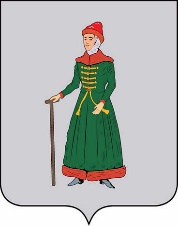 АДМИНИСТРАЦИЯСТАРИЦКОГО МУНИЦИПАЛЬНОГО ОКРУГАТВЕРСКОЙ  ОБЛАСТИПОСТАНОВЛЕНИЕ27.04.2023                                   г. Старица                                       № 492О подготовке объектов жилищно-коммунального комплекса и социальной сферы Старицкого муниципального округа Тверской области к работев осенне-зимний период 2023-2024 годов   В целях своевременной и качественной подготовки объектов жилищно-коммунального комплекса и социальной сферы Старицкого муниципального округа Тверской области к работе в осенне-зимний отопительный период 2023-2024 годов, руководствуясь Федеральным законом от 06.10.2003 № 131-Ф3 «Об общих принципах организации местного самоуправления в Российской Федерации», Федеральным законом от 27.07.2010 № 190-ФЗ «О теплоснабжении», постановлением Госстроя Российской Федерации от 27.09.2003 № 170 «Об утверждении Правил и норм технической эксплуатации жилищного фонда», приказом Министерства энергетики Российской Федерации от 12.03.2013 № 103 «Об утверждении Правил оценки готовности к отопительному периоду», Уставом Старицкого муниципального округа Тверской области,Администрация Старицкого муниципального округа Тверской области ПОСТАНОВЛЯЕТ: 1.	Отделу образования Администрации Старицкого муниципального округа Тверской области (Игнатова О.Н.), отделу культуры Администрации Старицкого муниципального округа Тверской области (Криницына А.И.),  МУП «Горспецсервис» (Безобразов С.Б.) предоставить, а ООО «Старица-Домоуправ» (Садовникова Н.В.), ООО «КомТЭК» (Смирнов П.М.), ООО «Тепловые сети» (Константинов А.А.), ООО «Теплоснабжение» (Константинов Г.А.) рекомендовать предоставить в Комиссию по контролю за ходом подготовки жилищно-коммунального комплекса и объектов социальной сферы Старицкого муниципального округа Тверской области к работе в осенне-зимние периоды и прохождения отопительных сезонов (Капитонов А.Ю.): до 01.06.2023 отчеты по итогам прохождения прошедшего отопительного сезона с учетом обращений граждан в различные инстанции об имевших место нарушениях и недостатках в предоставлении жилищно-коммунальных услуг с объяснением причин сбоев в обеспечении населения и объектов социальной сферы теплом, электроэнергией, водой, газом; до 20.05.2023 планы мероприятий по подготовке объектов ЖКХ, ресурсоснабжающих предприятий и социальной сферы к работе в осенне-зимний период 2023-2024 годов; обеспечить оплату текущих платежей и принять меры по погашению задолженности за потребленные топливно-энергетические ресурсы;в срок по 30.08.2023 обеспечить завоз каменного угля и дров для отопительных котельных жилищно-коммунальной и социальной сферы в расчете 45-суточной потребности; продолжить работу по реализации энергосберегающих мероприятий на объектах муниципальной формы собственности, в том числе эксплуатируемых бюджетными организациями. Рекомендовать ООО «Старица-Домоуправ» (Садовникова Н.В.), ООО «КомТЭК» (Смирнов П.М.), ООО «Тепловые сети» (Константинов А.А.), ООО «Теплоснабжение» (Константинов Г.А.): предоставлять в Администрацию Старицкого муниципального округа Тверской области в срок до 1 числа месяца, следующего за отчетным, сведения о подготовке к зиме объектов предприятия по форме 1-ЖКХ (по состоянию на 01.07.2023; 01.08.2023; 01.09.2023; 01.10.2023); в срок до 01.08.2023 разработать (уточнить) план действий по локализации и ликвидации аварийных ситуаций на объектах жилищно-коммунального хозяйства; в срок до 30.08.2023 создать (пополнить) резервы материально-технических ресурсов для оперативного устранения аварий и неисправностей на объектах предприятия; провести подготовку эксплуатационного персонала и его аттестацию; провести необходимые организационные и технические мероприятия в соответствии с планом мероприятий по подготовке объектов ЖКХ к работе в отопительном периоде 2023-2024 годов, обеспечив первоочередное выполнение мероприятий по развитию энергосберегающих технологий; в срок до 01.10.2023 организовать и провести с участием Управления по технологическому и экологическому надзору Федеральной службы по экологическому, технологическому и атомному надзору по Тверской области оценку готовности ресурсоснабжающих организаций к работе в осенне-зимний период 2023-2024 годов с оформлением соответствующего акта. Рекомендовать теплоснабжающим организациям: ООО «КомТЭК» (Смирнов П.М.), ООО «Тепловые сети» (Константинов А.А.), ООО «Теплоснабжение» (Константинов Г.А.) по окончании отопительного сезона 2022-2023 годов согласовать с Администрацией Старицкого муниципального округа графики гидравлических испытаний тепловых сетей, представить в Администрацию Старицкого муниципального округа реестры актов проведения гидравлических испытаний в срок до 01.09.2023. МУП «Горспецсервис»: в срок до 01.10.2023 обеспечить готовность автодорог города Старица и спецтехники для эксплуатации их в зимний период; в срок до 20.10.2023 создать запасы материалов и песко-соляной смеси, необходимые для зимнего содержания дорог.Рекомендовать ООО «Старица-Домоуправ» (Садовникова Н.В.): в срок до 01.08.2023 провести работу по заключению договоров с производителями  коммунальных услуг, в том числе по теплоснабжению; организовать работу по информированию населения о необходимости установки приборов учета потребляемых ресурсов, а также утепления оконных и дверных проемов в квартирах в целях энергосбережения; организовать работу по взысканию задолженности по оплате населением жилищно-коммунальных услуг; в срок до 15.09.2023 организовать и провести с участием Главного Управления «Государственная жилищная инспекция» Тверской области оценку готовности жилфонда Старицкого муниципального округа к работе в осенне-зимний период 2023-2024 годов с оформлением соответствующих актов. Отделу экономики и муниципальных закупок Администрации Старицкого муниципального округа Тверской области (Григорьева Т.М.): осуществить размещение заказов на поставки товаров, выполнение работ, оказание услуг, необходимых для подготовки жилищно-коммунального комплекса Старицкого муниципального округа к работе в осенне-зимний период 2023-2024 годов в строгом соответствии с Федеральным законом от 05.04.2013 № 44-ФЗ «О контрактной системе в сфере закупок товаров, работ, услуг для обеспечения государственных и муниципальных нужд».Отделу жилищно-коммунального хозяйства и жилищной политики Администрации Старицкого муниципального округа Тверской области (Мурычева О.В.):обеспечить сбор информации и предоставление в Министерство энергетики и жилищно-коммунального хозяйства Тверской области сводного отчета по Старицкому муниципальному округу Тверской области по форме 1-ЖКХ, отчетным периодом считать каждый месяц с июня 2023 года по октябрь 2023 года. Сведения представлять в срок до 1 числа месяца, следующего за отчетным; подготовить проект муниципального правового акта о создании комиссии по контролю за ходом проведения гидравлических испытаний тепловых сетей; подготовить проект муниципального правового акта о создании дисциплинарной комиссии по урегулированию ситуации на розничном рынке ТЭК и повышению платёжной дисциплины;в срок до 01.09.2023 определить порядок взаимодействия Управлений сельскими территориями, оперативных служб и организаций на территории Старицкого муниципального округа при ликвидации аварийных ситуаций; в срок до 15.07.2023 разработать перечень ресурсоснабжающих предприятий независимо от организационно-правовых форм и форм собственности, подлежащих оценке готовности к работе в осенне-зимний период 2023-2024 годов и согласовать его в Управлении по технологическому и экологическому надзору Федеральной службы по экологическому, технологическому и атомному надзору по Тверской области; в срок до 01.10.2023 проинформировать комиссию по контролю за ходом подготовки жилищно-коммунального комплекса Тверской области к работе в осенне-зимние периоды и прохождения отопительных сезонов о результатах оценки готовности ресурсоснабжающих организаций к работе в осенне-зимний период 2023-2024 годов с предоставлением копий актов готовности ресурсоснабжающих организаций, жилфонда и в целом Старицкого муниципального округа Тверской области к работе в осенне-зимний период 2023-2024 годов.Рекомендовать начальникам Управлений сельскими территориями Старицкого муниципального округа Тверской области:в срок до 20.05.2023 составить комплексные планы по подготовке объектов жилищно-коммунального хозяйства и социальной сферы на территории и предоставить их в комиссию по контролю за ходом подготовки жилищно-коммунального комплекса и объектов социальной сферы Старицкого муниципального округа Тверской области к работе в осенне-зимние периоды и прохождения отопительных сезонов (Капитонов А.Ю.);- предоставлять в Администрацию Старицкого муниципального округа Тверской области (отдел  ЖКХ и жилищной политики Администрации Старицкого муниципального округа)  информацию о ходе выполнения планов мероприятий по подготовке к осенне-зимнему периоду;- в срок до 15.09.2023 провести оценку готовности жилищного фонда на сельских территориях к осенне-зимнему периоду 2023-2024 годов с оформлением паспортов готовности многоквартирных домов к эксплуатации в зимних условиях.Комиссии по контролю за ходом подготовки жилищно-коммунального комплекса и объектов социальной сферы Старицкого муниципального округа Тверской области к работе в осенне-зимние периоды и прохождения отопительных сезонов (Капитонов А.Ю.): обеспечить постоянный контроль за выполнением утвержденных планов мероприятий по подготовке объектов жилищно-коммунального хозяйства Старицкого муниципального округа, а также подведомственных организаций к работе в осенне-зимний период 2023-2024 годов, созданием нормативных запасов топлива на начало отопительного сезона и использованием целевых бюджетных средств на выполнение мероприятий по подготовке к зиме;произвести проверку готовности к осенне-зимнему периоду жилищного фонда, потребителей тепловой энергии, ресурсоснабжающих организаций и объектов (котельных) Старицкого муниципального округа с выдачей актов и паспортов готовности; организовать информационное сопровождение в СМИ Старицкого муниципального округа хода подготовки объектов жилищно-коммунального комплекса и социальной сферы к работе в осенне-зимний период 2023-2024 годов.Финансовому отделу Администрации Старицкого муниципального округа (Лупик О.Г.) предусмотреть возможность выделения дополнительных денежных средств на финансирование расходов по подготовке к осенне-зимнему периоду 2023-2024 годов. Контроль за исполнением настоящего постановления оставляю за собой. Настоящее постановление вступает в силу со дня подписания и подлежит размещению на официальном сайте Администрации Старицкого муниципального округа Тверской области.      Заместитель Главы Администрации      Старицкого муниципального округа					               О.Г. Лупик